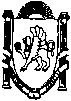   _______________________________________________________________________________________________________________________________________ПОСТАНОВЛЕНИЕ«07» февраля 2020 г.		            № 116/20  		                   с.МирноеОб утверждении Административного регламента предоставления муниципальной услуги «Ведение очередности граждан на получение в собственность (аренду) земельного участка, находящегося в  государственной или муниципальной собственности».В соответствии с Федеральным законом от 27 июля 2010 года № 210 - ФЗ «Об организации предоставления государственных и муниципальных услуг», Постановлением Правительства РФ от 11 ноября 2005 года № 679 «О порядке разработки и утверждения административных регламентов исполнения государственной функции (предоставления государственных услуг), Законом Республики Крым от 15.01.2015 № 66-ЗРК/2015 «О предоставлении земельных участков, находящихся в государственной или муниципальной собственности, и некоторых вопросах земельных отношений», Постановлением Совета министров Республики Крым № 41 от 10.02.2015 г. «Об утверждении Порядка ведения очерёдности граждан на получение в собственность (аренду) земельного участка, находящегося в собственности Республики Крым или муниципальной собственности», Постановлением администрации Мирновского сельского поселения №  116/20 от « 07»  февраля 2020 года «О порядке разработки и утверждения административных регламентов предоставления муниципальных услуг», руководствуясь Уставом Мирновского сельского поселения, в целях совершенствования работы по предоставлению муниципальных услуг и исполнению муниципальных функций, администрация Мирновского сельского поселения Симферопольского района Республики Крым,-ПОСТАНОВЛЯЕТ:1. Утвердить Административный регламент предоставления муниципальной услуги «Ведение очередности граждан на получение в собственность (аренду) земельного участка, находящегося в собственности Республики Крым или муниципального образования» (приложение).2. Обнародовать настоящее постановление путём его вывешивания на информационных стендах и разместить на официальном сайте администрации Мирновского сельского поселения Симферопольского района Республики Крым в сети Интернет –  3. Настоящее постановление вступает в силу со дня его официального обнародования.4. Контроль, за исполнением настоящего постановления оставляю за собой.Председатель Мирновского сельского совета – глава администрации Мирновского сельского поселения 					    Н.В.ЛапшинаАдминистративный регламентпредоставления муниципальной услуги «Ведение очередности граждан на получение в собственность (аренду) земельного участка, находящегося в собственности муниципального образования»1. Общие положения1.1. Предмет регулирования административного регламентаАдминистративный регламент предоставления муниципальной услуги «Ведение очередности граждан на получение в собственность (аренду) земельного участка, находящегося в собственности муниципального образования» определяет порядок и стандарт предоставления муниципальной услуги по постановке заявителя в очередь на получение бесплатно в собственность (в аренду) земельного участка, состав, последовательность и сроки выполнения административных процедур (действий), требования к порядку выполнения, формы контроля за исполнением административного регламента, досудебный (внесудебный) порядок обжалования решений и действий (бездействия) органа, предоставляющего муниципальную услугу, а также муниципальных служащих (далее - муниципальная услуга).1.2 Круг заявителейЗаявителями муниципальной услуги являются льготные категории граждан в соответствии с Законом Республики Крым от 15.01.2015 № 66-ЗРК/2015 «О предоставлении земельных участков, находящихся в государственной или муниципальной собственности, и некоторых вопросах земельных отношений».От имени заявителя могут выступать их уполномоченные представители, имеющие право в соответствии с законодательством Российской Федерации либо в силу наделения их заявителями в порядке, установленном законодательством Российской Федерации, полномочиями выступать от их имени (далее - представитель заявителя).1.3 Порядок информирования о предоставлении муниципальной услуги1) Заявитель может получить информацию о правилах предоставления государственной услуги:- непосредственно в Администрации Мирновского сельского поселения Симферопольского района Республики Крым (далее – Администрация), расположенной по адресу: ул.Белова1, с. Мирное, Симферопол, обеденный  с 12-00 час до 13-00 час;- с использованием средств телефонной связи тел. 598-504, почтовой связи (почтовый адрес: 297503 с.Мирное, ул.Белова 1, Симферопольский район Республика Крым ) и электронной почты ( (mirnoe_sovet@mail.ru),- в федеральной государственной информационной системе «Единый портал государственных и муниципальных услуг» (далее – ЕПГУ) (https://www.gosuslugi.ru) и в Государственной информационной системе «Портал государственных и муниципальных услуг Республики Крым» (далее – РПГУ) (https://www.gosuslugi82.ru);- на официальном сайте Администрации в информационно-телекоммуникационной сети «Интернет» : http://mirnoe-crimea.ru.Информация предоставляется бесплатно.При предоставлении информации по письменным обращениям ответ на обращение направляется почтой в адрес заявителя в срок, не превышающий 30 рабочих   дней с момента поступления письменного обращения. Личный прием граждан по процедуре исполнения государственной услуги осуществляется руководителем уполномоченного органа в часы приема заявителей и в соответствии с требованиями Федерального закона от 2 мая 2006 г. № 59-ФЗ «О порядке рассмотрения обращений граждан Российской Федерации». При консультировании заявителей по телефону должностное лицо, осуществляющее консультирование дают исчерпывающую информацию по вопросу предоставления муниципальной услуги. Время консультации по телефону, как правило, не должно превышать 10 минут. При невозможности должностного лица, осуществляющего консультирование по телефону, предоставить необходимую информацию, указанное должностное лицо может предложить заявителю обратиться за необходимой информацией в форме письменной консультации. При предоставлении информации в ответ на письменные обращения заявителей, направленные по электронной почте (при наличии), через ЕПГУ и РПГУ (при наличии технической возможности) ответ на обращение направляется почтовой связью или по указанной системе в электронной форме в адрес заявителя в срок, не превышающий 10 рабочих дней со дня регистрации обращения.Информация предоставляется по следующим вопросам:- график приема заявителей;- наличие документов по запрашиваемой тематике;-перечень документов, необходимых для предоставления муниципальной услуги;- порядок составления и оформления документов и приложений к ним;- сроки рассмотрения документов;-иная информация, имеющая непосредственное отношение к предоставлениюмуниципальной услуги.На информационных стендах Администрации, в местах предоставления муниципальной услуги, на официальном сайте Администрации, а также в ЕГПУ, РПГУ размещается следующая информация:-исчерпывающий перечень документов, необходимых для предоставления муниципальной услуги, требования к оформлению указанных документов, а также перечень документов, которые заявитель вправе представить по собственной инициативе;- круг заявителей;- срок предоставления муниципальной услуги;- результаты предоставления муниципальной услуги, порядок представления документа, являющегося результатом предоставления муниципальной услуги;- размер государственной пошлины, взимаемой за предоставление муниципальной услуги;- исчерпывающий перечень оснований для приостановления или отказа в предоставлении муниципальной услуги;- о праве заявителя на досудебное (внесудебное) обжалование действий (бездействия) и решений, принятых (осуществляемых) в ходе предоставления муниципальной услуги;- формы заявлений (уведомлений, сообщений), используемые при предоставлениимуниципальной услуги.Информация на Едином портале государственных и муниципальных услуг (функций), на Портале государственных услуг Республики Крым, о порядке и сроках предоставления муниципальной услуги на основании сведений, содержащихся в федеральной государственной информационной системе «Федеральный реестр государственных и муниципальных услуг (функций)», предоставляется заявителю бесплатно.Доступ к информации о сроках и порядке предоставления муниципальной услуги осуществляется без выполнения заявителем каких-либо требований, в том числе без использования программного обеспечения, установка которого на технические средства заявителя требует заключения лицензионного или иного соглашения с правообладателем программного обеспечения, предусматривающего взимание платы, регистрацию или авторизацию заявителя или предоставление им персональных данных.	Информация о предоставлении муниципальной услуги должна быть доступна для инвалидов.2. Стандарт предоставления муниципальной услуги2.1. Наименование муниципальной услугиНаименование предоставляемой муниципальной услуги – «Ведение очередности граждан на получение в собственность (аренду) земельного участка, находящегося в собственности муниципального образования».2.2. Наименование исполнительно-распорядительного органа муниципального образования, предоставляющего муниципальную услугуМуниципальную услугу предоставляет Администрация.  Ответственным за предоставление муниципальной услуги, является Заведующий сектором по вопросам землеустройства и территориального планирования.В соответствии с пунктом 3 части 1 статьи 7 Федерального закона от 27 июля 2010 года № 210-ФЗ «Об организации предоставления государственных и муниципальных услуг» органы, предоставляющие государственные услуги, не вправе требовать от заявителя осуществления действий, в том числе согласований, необходимых для получения государственных услуг и связанных с обращением в иные государственные органы, организации, за исключением получения услуг и получения документов и информации, предоставляемых в результате таких услуг, включенных в перечни, указанные в пункте 1 статьи 9 указанного Федерального закона.2.3. Результат предоставления муниципальной услугиРезультатом предоставления муниципальной услуги является: - Постановление Администрации о постановке заявителя в очередь на получение бесплатно в собственность (аренду) земельного участка;- Постановление Администрации об отказе в постановке заявителя в очередь на получение бесплатно в собственность (аренду) земельного участка;- Постановление Администрации об исключении гражданина из Списка очерёдности граждан на получение в собственность (аренду) земельного участка, находящегося в собственности Республики Крым или муниципальной собственности, для индивидуального жилищного строительства, ведения дачного хозяйства, садоводства, а также для ведения личного подсобного хозяйства в границах населенного пункта;- Постановление Администрации о внесении изменений в Список очерёдности граждан на получение в собственность (аренду) земельного участка, находящегося в собственности Республики Крым или муниципальной собственности, для индивидуального жилищного строительства, ведения дачного хозяйства, садоводства, а также для ведения личного подсобного хозяйства в границах населенного пункта либо об исключении гражданина из указанного списка.2.4. Срок предоставления муниципальной услугиСрок предоставления муниципальной услуги: Постановка заявителя в очередь на получение в собственность (аренду) земельного участка, находящегося в собственности Республики Крым или муниципальной собственности, для индивидуального жилищного строительства, ведения дачного хозяйства, садоводства, а также для ведения личного подсобного хозяйства в границах населенного пункта (далее - Список)  – 50 рабочих дней. Для исключения гражданина из Списка очерёдности граждан на получение в собственность (аренду) земельного участка, находящегося в собственности Республики Крым или муниципальной собственности, для индивидуального жилищного строительства, ведения дачного хозяйства, садоводства, а также для ведения личного подсобного хозяйства в границах населенного пункта (далее - Список)  - 15 рабочих днейВнесение изменений в Список либо исключение гражданина из Списка– 15 рабочих дней.2.5. Перечень нормативных правовых актов Российской Федерации и нормативных правовых актов Республики Крым, регулирующих отношения, связанные с предоставлением муниципальной услугиПеречень нормативных правовых актов, регулирующих предоставление государственной услуги (с указанием их реквизитов и источников официального опубликования), подлежит обязательному размещению на официальном сайте органа, предоставляющего государственную услугу, в сети «Интернет» на официальном сайте администрации: http://mirnoe-crimea.ru. , в федеральном реестре и на Едином портале государственных и муниципальных услуг (функций). 2.6. Исчерпывающий перечень документов, необходимых в соответствии с нормативными правовыми актами Российской Федерации и нормативными правовыми актами Республики Крым для предоставления муниципальной услуги и услуг, которые являются необходимыми и обязательными для предоставления муниципальной услуги, подлежащих предоставлению заявителемДля постановки в очередь на получение в собственность (аренду) земельного участка, находящегося в собственности Республики Крым или муниципальной собственности, для индивидуального жилищного строительства, ведения дачного хозяйства, садоводства, а также для ведения личного подсобного хозяйства в границах населенного пункта подаются следующие документы: - Заявление по форме согласно приложению  № 1 к Порядку ведения очередности граждан на получение в собственность (аренду) земельного участка, находящегося в собственности Республики Крым или муниципальной собственности, утвержденному Постановлением Совета министров  Республики Крым  от  10.02.2015  № 41  «Об  утверждении  порядка  ведения очередности граждан  на получение  в  собственность  (аренду)  земельного  участка, находящегося в собственности Республики Крым или муниципальной собственности» (далее – Порядок).К Заявлению прилагаются:1) копия паспорта заявителя (всех его страниц) или иного документа, удостоверяющего в соответствии с законодательством Российской Федерации личность заявителя либо личность уполномоченного представителя заявителя;2) копия документа, удостоверяющего права (полномочия) представителя заявителя, если Заявление предоставлено представителем заявителя;3) копии документов, подтверждающих принадлежность заявителя к льготной категории граждан;4) копия документа, подтверждающего факт постоянного проживания заявителя на территории муниципального образования Симферопольский район Республики Крым более 5 лет, предшествующих дате подачи Заявления.В случае если место регистрации заявителя не совпадает с местом проживания, прилагается решение суда;5) документы, подтверждающие состав семьи, а также свидетельство о браке, копии свидетельств о рождении, копии паспортов членов семьи;6) расписка супруга (если имеется) об отсутствии недвижимого имущества по форме согласно приложению 2 к Порядку;7) расписка совершеннолетних детей в возрасте до 23 лет (если таковые имеются), обучающихся в общеобразовательных организациях, профессиональных образовательных организациях и образовательных организациях высшего образования по очной форме обучения, при условии совместного проживания заявителя и его детей, об отсутствии недвижимого имущества по форме согласно приложению 2 к Порядку, с приложением справки об обучении.Для исключения из очереди на получение в собственность (аренду) земельного участка, находящегося в собственности Республики Крым или муниципальной собственности, для индивидуального жилищного строительства, ведения дачного хозяйства, садоводства, а также для ведения личного подсобного хозяйства в границах населенного пункта подается:- Заявление об исключении из очереди на получение земельного участка.Заполняется заявителем (представителем заявителя) ручным или машинописным способом в произвольной форме на имя Главы органа местного самоуправления. Для внесения изменений в Список очерёдности граждан на получение в собственность (аренду) земельного участка, находящегося в собственности Республики Крым или муниципальной собственности, для индивидуального жилищного строительства, ведения дачного хозяйства, садоводства, а также для ведения личного подсобного хозяйства в границах населенного пункта подается:-  Заявление об изменении сведений, послуживших основанием для постановки гражданина в очередь на получение земельного участка.  Заполняется заявителем (представителем заявителя) ручным или машинописным способом в произвольной форме на имя Главы органа местного самоуправления. К заявлению прилагаются документы об изменении места жительства, паспортных данных или сведений, на основании которых граждане относятся к соответствующей льготной категории.Копии документов, представляются при личном обращении заявителя (его законного представителя) в Администрацию одновременно с подлинниками или их заверенными нотариально копиями, для их сверки и заверения копий. Копия решения суда должна быть заверена судом, его принявшим.2.7.Исчерпывающий перечень документов, необходимых в соответствии с нормативными правовыми актами для предоставления муниципальной услуги, которые находятся в распоряжении государственных органов, органов местного самоуправления 
и иных органов, участвующих в предоставлении муниципальных услуг, и которые заявитель вправе представитьЗаявитель вправе представить вместе с Заявлением:- копии документов, удостоверяющих права на жилой дом (квартиру), в котором зарегистрирован заявитель;- копию технического паспорта на домовладение (квартиру);- справку ГУП РК «КРЫМ БТИ» о наличии (отсутствии) в собственности недвижимого имущества;- справку Государственного комитета по государственной регистрации и кадастру Республики Крым о наличии (отсутствии) в собственности у заявителя, его супруга (и) и несовершеннолетних детей, а также для многодетных семей - у совершеннолетних детей в возрасте до 23 лет, обучающихся в общеобразовательных организациях, профессиональных образовательных организациях и образовательных организациях высшего образования по очной форме обучения, при условии совместного проживания заявителя и его детей: иного земельного участка, пригодного для строительства жилого дома; в собственности жилого помещения, в том числе жилого дома; отчужденного недвижимого имущества, в том числе земельного участка;- иные документы и материалы.В соответствии с пунктом 3 части 1 статьи 7 Федерального закона от 27 июля 2010 года № 210-ФЗ «Об организации предоставления государственных и муниципальных услуг» органы, предоставляющие государственные услуги, и органы, предоставляющие муниципальные услуги, не вправе требовать от заявителя осуществления действий, в том числе согласований, необходимых для получения государственных и муниципальных услуг и связанных с обращением в иные государственные органы, органы местного самоуправления, организации, за исключением получения услуг и получения документов и информации, предоставляемых в результате таких услуг, включенных в перечни, указанные в части 1 статьи 9 указанного Федерального закона.2.8. Указание на запрет требовать от заявителяОрганы, предоставляющие государственные услуги, и органы, предоставляющие муниципальные услуги, не вправе требовать от заявителя:1) представления документов и информации или осуществления действий, представление или осуществление которых не предусмотрено нормативными правовыми актами, регулирующими отношения, возникающие в связи с предоставлением государственных и муниципальных услуг;2) представления документов и информации, в том числе подтверждающих внесение заявителем платы за предоставление государственных и муниципальных услуг, которые находятся в распоряжении органов, предоставляющих государственные услуги, органов, предоставляющих муниципальные услуги, иных государственных органов, органов местного самоуправления либо подведомственных государственным органам или органам местного самоуправления организаций, участвующих в предоставлении предусмотренных частью 1 статьи 1 настоящего Федерального закона государственных и муниципальных услуг, в соответствии с нормативными правовыми актами Российской Федерации, нормативными правовыми актами субъектов Российской Федерации, муниципальными правовыми актами, за исключением документов, включенных в определенный частью 6 настоящей статьи перечень документов. Заявитель вправе представить указанные документы и информацию в органы, предоставляющие государственные услуги, и органы, предоставляющие муниципальные услуги, по собственной инициативе;3) осуществления действий, в том числе согласований, необходимых для получения государственных и муниципальных услуг и связанных с обращением в иные государственные органы, органы местного самоуправления, организации, за исключением получения услуг и получения документов и информации, предоставляемых в результате предоставления таких услуг, включенных в перечни, указанные в части 1 статьи 9 настоящего Федерального закона;4) представления документов и информации, отсутствие и (или) недостоверность которых не указывались при первоначальном отказе в приеме документов, необходимых для предоставления государственной или муниципальной услуги, либо в предоставлении государственной или муниципальной услуги, за исключением следующих случаев:а) изменение требований нормативных правовых актов, касающихся предоставления государственной или муниципальной услуги, после первоначальной подачи заявления о предоставлении государственной или муниципальной услуги;б) наличие ошибок в заявлении о предоставлении государственной или муниципальной услуги и документах, поданных заявителем после первоначального отказа в приеме документов, необходимых для предоставления государственной или муниципальной услуги, либо в предоставлении государственной или муниципальной услуги и не включенных в представленный ранее комплект документов;в) истечение срока действия документов или изменение информации после первоначального отказа в приеме документов, необходимых для предоставления государственной или муниципальной услуги, либо в предоставлении государственной или муниципальной услуги;г) выявление документально подтвержденного факта (признаков) ошибочного или противоправного действия (бездействия) должностного лица органа, предоставляющего государственную услугу, или органа, предоставляющего муниципальную услугу, государственного или муниципального служащего, работника многофункционального центра, работника организации, предусмотренной частью 1.1 статьи 16 настоящего Федерального закона, при первоначальном отказе в приеме документов, необходимых для предоставления государственной или муниципальной услуги, либо в предоставлении государственной или муниципальной услуги, о чем в письменном виде за подписью руководителя органа, предоставляющего государственную услугу, или органа, предоставляющего муниципальную услугу, руководителя многофункционального центра при первоначальном отказе в приеме документов, необходимых для предоставления государственной или муниципальной услуги, либо руководителя организации, предусмотренной частью 1.1 статьи 16 настоящего Федерального закона, уведомляется заявитель, а также приносятся извинения за доставленные неудобства.2.9. Исчерпывающий перечень оснований для отказа в приеме документов, необходимых для предоставления муниципальной услугиОснованием для отказа в приеме документов, необходимых для предоставления муниципальной услуги является непредставление документов, указанных в пункте 2.6 настоящего Административного регламента. 2.10. Исчерпывающий перечень оснований для приостановления или отказа в предоставлении муниципальной услугиОснования для приостановления предоставления муниципальной услуги отсутствуют.Основания для отказа в предоставлении муниципальной услуги является:-  подача заявления с нарушением установленных требований, заявление не поддается прочтению.-  в запросе содержатся нецензурные либо оскорбительные выражения, угрозы жизни, здоровью и имуществу должностного лица, а также членов его семьи (обращение остается без ответа по существу поставленных в нем вопросов, при этом заявителю, направившему запрос, сообщается о недопустимости злоупотребления правом);Информация об отказе в предоставлении муниципальной услуги направляется заявителю с указанием причины отказа.Основаниями для отказа включения заявителя в очередь на получение бесплатно в собственность (аренду) земельного участка являются:- несоответствие заявителя требованиям статей 4, 5 Закона;- включение заявителя в Список ранее в другом или том же муниципальном районе или городском округе.В случае выявления недостоверных сведений, послуживших основанием для постановки в очередь на получение земельного участка, решение о передаче земельного участка подлежит отмене (договор аренды, в случае его заключения, - расторжению), а земельный участок - возврату в муниципальную собственность соответствующего муниципального образования.2.11. Перечень услуг, являющихся необходимыми и обязательными для предоставления муниципальной услуги, в том числе сведения о документе (документах), выдаваемом (выдаваемых) организациями, участвующими в предоставлении муниципальной услугиДля предоставления муниципальной услуги необходимы следующие услуги, которые являются необходимыми и обязательными:- совершение нотариальных действий, в т.ч. свидетельствование верности копий документов с подлинников, -  совершается нотариусом;- справки о зарегистрированных гражданах (нанимателях) по месту жительства, - выдают управляющие компании в жилищно-коммунальном хозяйстве, товарищества собственников жилья, жилищно-строительные кооперативы;- предоставление справок с места учебы, - выдают организации, осуществляющие образовательную деятельность; - документы, выданные (оформленные) судом в ходе производства по уголовным делам, в ходе гражданского или административного судопроизводства либо судопроизводства в арбитражных судах, в том числе решения, приговоры, определения и постановления судов общей юрисдикции и арбитражных судов, - выдаются судебными органами;документы, удостоверяющие личность, - выдают органы, осуществляющие оформление и выдачу документов удостоверяющих личность; - свидетельства о государственной регистрации актов гражданского состояния, - выдают органы записи актов гражданского состояния;-документы, подтверждающие льготу, - выдают органы, осуществляющие оформление и выдачу документов;- решения, заключения и разрешения, выдаваемые органами опеки и попечительства в соответствии с законодательством Российской Федерации об опеке и попечительстве, - выдают органы опеки и попечительства.   2.12. Порядок, размер и основания взимания государственной пошлины или иной платы, взимаемой за предоставление муниципальной услугиГосударственная пошлина и иная плата за предоставление муниципальной услуги не взимается.2.13.Порядок, размер и основания взимания платы за предоставление услуг, необходимых и обязательных для предоставления муниципальной услуги, включая информацию о методике расчета размера такой платыВзимание платы за предоставление муниципальной услуги не предусмотрено.2.14. Максимальный срок ожидания в очереди при подаче запроса о предоставлении муниципальной услуги и получении результата предоставления муниципальной услугиМаксимальное время ожидания в очереди при подаче документов составляет 15 минут. Максимальное время ожидания в очереди при получении результата предоставления муниципальной услуги составляет 15 минут.2.15. Срок и порядок регистрации запроса заявителя о предоставлении муниципальной услуги и услуги, предоставляемой организацией, участвующей в предоставлении муниципальной услуги, в том числе в электронной формеСрок регистрации запроса заявителя о предоставлении муниципальной услуги - 1 (один) день с момента обращения заявителя (при личном обращении); 1 (один) день со дня поступления письменной корреспонденции (почтой); 1 (один) день со дня поступления запроса через электронные каналы связи.Запросы заявителя регистрируются в журнале регистрации заявлений на предоставление муниципальной услуги.Срок и порядок регистрации запроса заявителя о предоставлении услуги, предоставляемой организацией, участвующей в предоставлении муниципальной услуги, определяются организацией, участвующей в предоставлении муниципальной услуги.2.16. Требования к помещениям, в которых предоставляется муниципальная услуга, к залу ожидания, местам для заполнения запросов о предоставлении муниципальной услуги, информационным стендам с образцами их заполнения и перечнем документов, необходимых для предоставления муниципальной услуги, в том числе к обеспечению доступности для инвалидов указанных объектов в соответствии с законодательством Российской Федерации о социальной защите инвалидовВ целях обеспечения конфиденциальности сведений ведется прием только одного заявителя. Одновременное консультирование и (или) прием двух и более заявителей не допускается.Рабочее место специалиста Администрации (структурного подразделения Администрации), непосредственно участвующего в предоставлении муниципальной услуги, должно быть оборудовано персональным компьютером с возможностью доступа к необходимым информационным базам данных, печатающим, ксерокопирующим и сканирующим устройствами, иметь информацию о фамилии, имени и отчестве специалиста, осуществляющего прием заявителей.Вход в здание Администрации должен быть оборудован вывеской с указанием полного наименования органа, адреса, номера телефона для справок, приемных дней.Заявители, обратившиеся в Администрацию, непосредственно информируются:- об исчерпывающем перечне документов, необходимых для предоставления муниципальной услуги, их комплектности;- о порядке оказания муниципальной услуги, в том числе о документах, не требуемых от заявителя при предоставлении муниципальной услуги; - о правильности оформления документов, необходимых для предоставления муниципальной услуги;- об источниках получения документов, необходимых для предоставления муниципальной услуги; - о порядке, сроках оформления документов, необходимых для предоставления муниципальной услуги, возможности их получения;- об исчерпывающем перечне оснований для отказа в предоставлении муниципальной услуги.Помещения, в которых предоставляется муниципальная услуга:- предпочтительно размещаются на нижних этажах зданий, или в отдельно стоящих зданиях, и должны быть оборудованы отдельным входом. Расположение выше первого этажа допускается при наличии в здании специально оборудованного лифта или подъемника для инвалидов и иных маломобильных групп населения. Входы в помещения оборудуются пандусами, расширенными проходами, позволяющими обеспечить беспрепятственный доступ инвалидов, включая инвалидов, использующих кресла-коляски;- должны соответствовать санитарно-гигиеническим, противопожарным требованиям и требованиям техники безопасности, а также обеспечивать свободный доступ к ним инвалидов и маломобильных групп населения;-  оборудуются световым информационным табло;- комплектуется необходимым оборудованием в целях создания комфортных условий для получателей муниципальной услуги;- должны быть оборудованы устройствами для озвучивания визуальной, текстовой информации, а также надписями, знаками и иной текстовой и графической информацией, выполненными рельефно-точечным шрифтом Брайля и на контрастном фоне, в соответствии с действующими стандартами выполнения и размещения таких знаков, а также визуальными индикаторами, преобразующими звуковые сигналы в световые, речевые сигналы в текстовую бегущую строку. Обеспечивается допуск сурдопереводчика и тифлосурдопереводчика.Требования к залу ожидания.Места ожидания должны быть оборудованы стульями, кресельными секциями, скамьями.Количество мест ожидания определяется исходя из фактической нагрузки и возможностей для их размещения.Требования к местам для заполнения запросов о предоставлении муниципальной услуги.Места для заполнения документов должны быть оборудованы стульями, столами (стойками) и обеспечены образцами заполнения документов, бланками заявлений и канцелярскими принадлежностями.Требования к информационным стендам с образцами их заполнения и перечнем документов, необходимых для предоставления муниципальной услуги.Места для информирования, предназначенные для ознакомления заявителей с информационными материалами, оборудуются информационными стендами.На информационных стендах или информационных терминалах размещается визуальная, текстовая и мультимедийная информация о порядке предоставления муниципальной услуги. Информационные стенды устанавливаются в удобном для граждан месте и должны соответствовать оптимальному зрительному и слуховому восприятию этой информации гражданами.Требования к обеспечению доступности для инвалидов в соответствии с законодательством Российской Федерации о социальной защите инвалидов:- условия для беспрепятственного доступа к объектам, местам отдыха и к предоставляемым в них услугам;- возможность самостоятельного передвижения по территории, на которой расположен объект в целях доступа к месту предоставления муниципальной услуги, входа в такие объекты и выхода из них, посадки в транспортное средство и высадки из него перед входом на объект, в том числе с использованием кресла-коляски, в том числе с помощью специалистов, предоставляющих услуги, ассистивных и вспомогательных технологий, а также сменного кресла-коляски;- сопровождение инвалидов, имеющих  стойкие расстройства функции  зрения  и самостоятельного передвижения по территории учреждения, организации, а также при пользовании услугами, предоставляемыми ими;- содействие инвалиду при входе в здание и выходе из него, информирование инвалида о доступных маршрутах общественного транспорта;- дублирование необходимой для инвалидов звуковой и зрительной информации, а также надписей, знаков и иной текстовой и графической информации знаками, выполненными рельефно-точечным шрифтом Брайля, допуск сурдопереводчика и тифлосурдопереводчика;- допуск на объекты собаки-проводника при наличии документа, подтверждающего ее специальное обучение и выдаваемого по форме и в порядке, которые определяются федеральным органом исполнительной власти, осуществляющим функции по выработке и реализации государственной политики и нормативно-правовому регулированию в сфере социальной защиты населения;- оказание должностными лицами, предоставляющими услугу, помощи инвалидам в преодолении барьеров, мешающих получению ими услуг наравне с другими лицами;- выделение не менее 10 процентов мест (но не менее одного места) для парковки специальных автотранспортных средств инвалидов на каждой стоянке (остановке) автотранспортных средств, в том числе около объектов социальной, инженерной и транспортной инфраструктур.В случаях, если существующие объекты социальной, инженерной и транспортной инфраструктур невозможно полностью приспособить с учетом потребностей инвалидов, до их реконструкции или капитального ремонта, принимаются согласованные с одним из общественных объединений инвалидов, осуществляющих свою деятельность на территории поселения, муниципального района, городского округа, минимальные меры для обеспечения доступа инвалидов к месту предоставления муниципальной услуги либо, когда это возможно, обеспечить предоставление необходимых услуг по месту жительства инвалида или в дистанционном режиме.Должностные лица, работающие с инвалидами, проходят инструктирование или обучение по вопросам, связанным с обеспечением доступности для них объектов социальной, инженерной и транспортной инфраструктур и услуг.2.17. Показатели доступности и качества муниципальной услуги, в том числе количество взаимодействий заявителя с должностными лицами при предоставлении муниципальной услуги и их продолжительностьПоказателями доступности предоставления муниципальной услуги являются: - при предоставлении муниципальной услуги количество взаимодействий заявителя с должностными лицами Администрации, ответственными за предоставление муниципальной услуги, не более 3-х раз, продолжительность каждого обращения не превышает 15 минут;- наличие открытой, полной и понятной информации о местах, порядке и сроках предоставления муниципальной услуги в общедоступных местах − на информационных стендах Администрации, на Едином портале и Портале услуг РК, на официальном веб-сайте Администрации;- наличие необходимого и достаточного количества специалистов, а также помещений, в которых осуществляется прием документов от заявителей, обеспечивающих соблюдение установленных настоящим Административным регламентом сроков и стандарта предоставления муниципальной услуги; - проведение консультаций специалистами;- предоставление возможности заявителю получать информацию о ходе представления муниципальной услуги, а также обращаться в досудебном (внесудебном) порядке в соответствии с действующим законодательством Российской Федерации с жалобой на принятое по его заявлению решение или на действия (бездействие) органа, предоставляющего муниципальную услугу, должностного лица Администрации, предоставляющего муниципальную услугу, либо муниципального служащего;- наличие различных каналов получения информации о предоставлении муниципальной услуги.Качество предоставления муниципальной услуги характеризуется предоставлением муниципальной услуги в соответствии со стандартом предоставления муниципальной услуги, а также отсутствием: - безосновательных отказов в приеме заявлений о предоставлении муниципальной услуги от заявителей и в предоставлении муниципальной услуги;- нарушений сроков предоставления муниципальной услуги;- очередей при приеме заявлений о предоставлении муниципальной услуги от заявителей и выдаче результатов предоставления муниципальной услуги;- некомпетентности специалистов;- жалоб на действия (бездействие) либо некорректное, невнимательное отношение к заявителям специалистов, осуществляющих предоставление муниципальной услуги. Заявитель, с момента подачи документов, имеет право на получение сведений о ходе предоставления муниципальной услуги путем использования средств телефонной связи и личного посещения Администрации, в установленное графиком работы время. Получение сведений о ходе предоставления муниципальной услуги путем использования ЕГПУ, РПГУ возможно в любое время с момента подачи документов (при наличии технической возможности).Заявителям обеспечивается возможность оценить доступность и качество муниципальной услуги на ЕГПУ, РПГУ (при наличии технической возможности).Специалист Отдела, осуществляющий прием и консультирование граждан (путем использования средств телефонной связи или лично), должен корректно и внимательно относиться к заявителям. 3. Состав, последовательность и сроки выполнения административных процедур, требования к порядку их выполнения, в том числе особенности выполнения административных процедур в электронной форме3.1. Исчерпывающий перечень административных процедур при предоставлении муниципальной услугиВ процессе предоставления муниципальной услуги выделяются следующие административные процедуры:1) постановка в очередь на получение в собственность (аренду) земельного участка, находящегося в собственности Республики Крым или муниципальной собственности, для индивидуального жилищного строительства, ведения дачного хозяйства, садоводства, а также для ведения личного подсобного хозяйства в границах населенного пункта;2) исключение из очереди на получение в собственность (аренду) земельного участка, находящегося в собственности Республики Крым или муниципальной собственности, для индивидуального жилищного строительства, ведения дачного хозяйства, садоводства, а также для ведения личного подсобного хозяйства в границах населенного пункта;3) внесение изменений в Список очерёдности граждан на получение в собственность (аренду) земельного участка, находящегося в собственности Республики Крым или муниципальной собственности, для индивидуального жилищного строительства, ведения дачного хозяйства, садоводства, а также для ведения личного подсобного хозяйства в границах населенного пункта.Описание последовательности административных действий при осуществлении административных процедур следующие: 1) прием и регистрация заявления о предоставлении муниципальной услуги;2) рассмотрение представленных документов;3) формирование, направление межведомственных запросов, а также получение ответов по межведомственным запросам;4) оформление результата предоставления муниципальной услуги;5) направление (вручение) результата предоставления муниципальной услуги.Блок-схема последовательности действий при предоставлении муниципальной услуги приведена в приложении № 5 к настоящему регламенту. 3.2. Прием и регистрация заявления о предоставлении муниципальной услугиОснованием для начала исполнения административной процедуры является поступление в Администрацию заявления, доставленного заявителем лично.Ответственным за исполнение административной процедуры является сотрудник Администрации, ответственный за прием документов.При поступлении запроса на бумажном носителе сотрудник Администрации, ответственный за прием документов выполняет следующие действия:- устанавливает предмет обращения, проводит проверку полномочий лица, подающего документы, проверяет правильность оформления заявления, наличие документов, необходимых для предоставления муниципальной услуги, проверяет документы на наличие приписок, зачеркнутых слов, исправлений, а также документов, исполненных карандашом, документов с серьезными повреждениями, не позволяющими однозначно истолковать содержимое;- принимает заявление;- регистрирует заявление в порядке приема и регистрации поступающей корреспонденции;-  вручение заявителю уведомления о приёме заявления о постановке в очередь и предоставлении земельного участка для индивидуального жилищного строительства, ведения дачного хозяйства, садоводства, а также для ведения личного подсобного хозяйства в границах населенного пункта;- направляет заявление на рассмотрение.В случае если представлены копии документов не засвидетельствованные в нотариальном порядке, копии документов представляются с предъявлением оригинала. Копии документов заверяются сотрудником Администрации, осуществляющим прием, путем внесения записи об их соответствии оригиналам с указанием даты, должности, фамилии, инициалов лица, сделавшего запись.Заявление о постановке в очередь и предоставлении земельного участка для индивидуального жилищного строительства, ведения дачного хозяйства, садоводства, а также для ведения личного подсобного хозяйства в границах населенного пункта регистрируется в Книге регистрации заявлений о постановке в очередь граждан с целью бесплатного получения в собственность (аренду) земельного участка, находящегося в собственности Республики Крым или муниципальной собственности, для индивидуального жилищного строительства, ведения дачного хозяйства, садоводства, а также для ведения личного подсобного хозяйства в границах населенного пункта (далее – Книга регистрации заявлений) в день его поступления, с указанием даты и времени приема заявления. Форма Книги регистрации заявлений представлена в приложении 4 к Порядку. Заявителю выдаётся уведомление о приёме заявления о постановке в очередь и предоставлении земельного участка для индивидуального жилищного строительства, ведения дачного хозяйства, садоводства, а также для ведения личного подсобного хозяйства в границах населенного пункта с указанием даты и времени его приёма по форме согласно приложению 3 к Порядку. Ведение Книги регистрации заявлений осуществляется посредством автоматизированнойинформационной системы (далее - АИС) и в бумажном виде.В случае если запрос представляется непосредственно заявителем либо представителем заявителя, то прием и регистрация запроса осуществляется в течение 15 минут.Максимальный срок выполнения административной процедуры составляет 2 рабочих дня.Результатом исполнения административной процедуры является регистрация запроса сотрудник Администрации, ответственный за прием документов.Фиксация результата выполнения административной процедуры осуществляется путем регистрации заявления заявителя в Книге регистрации заявлений.3.3. Рассмотрение представленных документовОснованием для начала административной процедуры является зарегистрированное заявление, которое передается специалисту, ответственному за предоставление муниципальной услуги.Ответственным за выполнение административного действия является специалист, ответственный за предоставление муниципальной услуги.Специалист, ответственный за предоставление муниципальной услуги выполняет следующие действия: -осуществляет анализ поступивших документов на соответствие требованиям действующего законодательства; -проверяет наличие или отсутствие оснований для отказа в предоставлении муниципальной услуги в соответствии с настоящим Административным регламентом; -проверяет заявление на соответствие установленным требованиям и на полноту информации, содержащейся в нем.В случае выявления оснований для отказа в предоставлении муниципальной услуги, специалист, ответственный за предоставление муниципальной услуги готовит письменный отказ с указанием причин такого отказа в течение 2 рабочих дней и передает его на регистрацию и отправку почтовой связью.Максимальный срок выполнения административной процедуры составляет 2 рабочих дня.Результатом административной процедуры является:- подтверждение соответствия документов установленным требованиям настоящего административного регламента;- письменный отказ в предоставлении муниципальной услуги.Способом фиксации результата исполнения административной процедуры по рассмотрению представленных документов является:- формирование учетного дела заявителя;- перечень документов, которые находятся в распоряжении государственных органов, органов местного самоуправления и иных органов, участвующих в предоставлении муниципальной услуги, не представленные заявителем; - письменный отказ в предоставлении муниципальной услуги.3.4. Формирование, направление межведомственных запросов, а также получение ответов по межведомственным запросамОснованием для начала административной процедуры по формированию, направлению межведомственных запросов, а также получению ответов по межведомственным запросам, является непредставление заявителем хотя бы одного из документов, указанных в пункте 2.7 Административного регламента. Ответственным за выполнение административного действия является специалист, ответственный за предоставление муниципальной услуги.Межведомственный запрос о предоставлении документов, необходимых для предоставления муниципальной услуги, в органы (организации), участвующие в предоставлении муниципальной услуги (далее – межведомственный запрос) осуществляется специалистом, ответственным за предоставление муниципальной услуги.Межведомственный запрос формируется и направляется в форме электронного документа, подписанного электронной подписью, по каналам системы межведомственного электронного взаимодействия (далее – СМЭВ). При отсутствии технической возможности формирования и направления межведомственных запросов в форме электронного документа по каналам СМЭВ межведомственные запросы направляются на бумажном носителе по почте, по факсу с одновременным его направлением по почте или курьерской доставкой.Межведомственный запрос в бумажном виде должен содержать следующие сведения, если дополнительные сведения не установлены законодательным актом Российской Федерации:1) наименование органа или организации, направляющих межведомственный запрос;2) наименование органа или организации, в адрес которых направляется межведомственный запрос;3) наименование муниципальной услуги, для предоставления которой необходимо представление документа и (или) информации, а также, если имеется, номер (идентификатор) такой услуги в реестре государственных услуг или реестре муниципальных услуг;4) указание на положения нормативного правового акта, которыми установлено представление документа и (или) информации, необходимых для предоставления муниципальной услуги, и указание на реквизиты данного нормативного правового акта;5) сведения, необходимые для представления документа и (или) информации, установленные административным регламентом предоставления муниципальной услуги, а также сведения, предусмотренные нормативными правовыми актами как необходимые для представления таких документов и (или) информации;6) контактная информация для направления ответа на межведомственный запрос;7) дата направления межведомственного запроса;8) фамилия, имя, отчество и должность лица, подготовившего и направившего межведомственный запрос, а также номер служебного телефона и (или) адрес электронной почты данного лица для связи;9) информация о факте получения согласия, предусмотренного частью 5 статьи 7 Федерального закона от 27.07.2010 №210-ФЗ «Об организации предоставления государственных и муниципальных услуг».Направление межведомственных запросов допускается только в целях, связанных с предоставлением муниципальной услуги.Максимальный срок формирования и направления межведомственных запросов составляет 5 рабочих дней со дня регистрации заявления.  Для предоставления муниципальной услуги специалист, ответственный за предоставление муниципальной услуги направляет межведомственные запросы в:1) Государственный комитет по государственной регистрации и кадастру Республики Крым;2) ГУП РК «Крым БТИ».Срок подготовки и направления ответа на межведомственные запросы о представлении документов и информации, для предоставления муниципальной услуги с использованием межведомственного информационного взаимодействия не может превышать 5 рабочих дней со дня поступления межведомственных запросов в орган или организацию, предоставляющие документ и информацию, если иные сроки подготовки и направления ответа на межведомственный запрос не установлены федеральными законами, правовыми актами Правительства Российской Федерации и принятыми в соответствии с федеральными законами нормативными правовыми актами субъектов Российской Федерации. Специалист, ответственный за предоставление муниципальной услуги обязан принять необходимые меры по получению ответа на межведомственные запросы. Специалист, ответственный за предоставление муниципальной услуги в течение 2-х рабочих дней со дня получения ответов на межведомственные запросы дополняет учётное дело заявителя.Максимальный срок выполнения административной процедуры по формированию и направлению межведомственных запросов, а также получению ответов по межведомственным запросам не должен превышать 8 рабочих дней.  Превышение срока исполнения административной процедуры по формированию и направлению межведомственного запроса, также получению ответов по межведомственным запросам более чем 8 рабочих дней не является основанием для продления общего срока предоставления муниципальной услуги.Результатом административной процедуры по формированию и направлению межведомственных запросов, также получению ответов по межведомственным запросам является:– получение в рамках межведомственного взаимодействия информации (документов), необходимой для предоставления муниципальной услуги заявителю. Способом фиксации результата административной процедуры по формированию и направлению межведомственных запросов, также получению ответов по межведомственным запросам является фиксация факта поступления документов, полученных в рамках межведомственного информационного взаимодействия. 3.5. Оформление результата предоставления муниципальной услугиОснованием для начала административной процедуры является наличие полного пакета документов, необходимого для предоставления муниципальной услуги.Содержание действий:- оформление постановления Администрации о постановке заявителя в очередь на получение бесплатно в собственность (аренду) земельного участка;- оформление постановления Администрации об отказе в постановке заявителя в очередь на получение бесплатно  в собственность (аренду) земельного участка;- оформление постановления Администрации об исключении гражданина из Списка очерёдности граждан на получение в собственность (аренду) земельного участка, находящегося в собственности Республики Крым или муниципальной собственности, для индивидуального жилищного строительства, ведения дачного хозяйства, садоводства, а также для ведения личного подсобного хозяйства в границах населенного пункта;- оформления постановления Администрации о внесении изменений в Список очерёдности граждан на получение в собственность (аренду) земельного участка, находящегося в собственности Республики Крым или муниципальной собственности, для индивидуального жилищного строительства, ведения дачного хозяйства, садоводства, а также для ведения личного подсобного хозяйства в границах населенного пункта либо об исключении гражданина из указанного списка.Ответственным за выполнение административного действия является специалист, ответственный за предоставление муниципальной услуги.Специалист, ответственный за предоставление муниципальной услуги, осуществляет  проверку  принадлежности  заявителя  к  льготной категории и его соответствия условиям предоставления земельного участка в соответствии со статьями 4, 5 Закона Республики Крым от 15.01.2015 № 66-ЗРК/2015 «О предоставлении земельных участков, находящихся в государственной или муниципальной собственности, и некоторых вопросах земельных отношений» (далее – Закон).  Основанием для отказа включения заявителя в очередь на получение бесплатно в собственность (аренду) земельного участка является его несоответствие требованиям статей 4, 5 Закона, а также включения его в Список ранее в другом или том же муниципальном районе или городском округе.	При поступлении заявления об исключении из очереди на получение земельного участка принимается решение об исключении гражданина из Списка очерёдности граждан на получение в собственность (аренду) земельного участка, находящегося в собственности Республики Крым или муниципальной собственности, для индивидуального жилищного строительства, ведения дачного хозяйства, садоводства, а также для ведения личного подсобного хозяйства в границах населенного пункта (далее – Список).По результатам рассмотрения заявления и необходимых документов, специалист, ответственный за предоставление муниципальной услуги обеспечивает подготовку и согласование одного из вышеуказанных проектов постановлений Администрации в необходимом количестве экземпляров.Согласованное постановление Администрации направляется на подпись Главе органа местного самоуправления. Максимальный срок выполнения административной процедуры составляет:Постановка заявителя в очередь на получение бесплатно в собственность (аренду) земельного участка/Отказ в постановке заявителя в очередь на получение бесплатно  в собственность (аренду) земельного участка составляет - не  более 45 рабочих дней со дня подачи заявления.Исключение из очереди на получение земельного участка – 10 рабочих дней со дня подачи заявления.Изменение сведений, послуживших основанием для постановки гражданина в очередь на получение земельного участка – 10 рабочих дней со дня подачи заявления.Результатом выполнения административной процедуры является регистрация подписанного Главой органа местного самоуправления одно из вышеуказанных постановлений Администрации.Способом фиксации результата административной процедуры является внесение сведений в Список с указанием: - номера в очереди, даты и времени принятия соответствующего заявления;- фамилии, имени и отчества гражданина;- дат и номеров решений: о постановке гражданина в очередь либо об отказе в постановке в очередь, о предоставлении земельного участка либо об исключении гражданина из Списка. 3.6. Направление (вручение) результата предоставления муниципальной услугиОснованием для начала действия по направлению (вручению) заявителю результата предоставления муниципальной услуги является получение копии зарегистрированного постановления Администрации в двух экземплярах: - о постановке заявителя в очередь на получение бесплатно в собственность (аренду) земельного участка;- об отказе в постановке заявителя в очередь на получение бесплатно  в собственность (аренду) земельного участка;- об исключении гражданина из Списка очерёдности граждан на получение в собственность (аренду) земельного участка, находящегося в собственности Республики Крым или муниципальной собственности, для индивидуального жилищного строительства, ведения дачного хозяйства, садоводства, а также для ведения личного подсобного хозяйства в границах населенного пункта;- о внесении изменений в Список очерёдности граждан на получение в собственность (аренду) земельного участка, находящегося в собственности Республики Крым или муниципальной собственности, для индивидуального жилищного строительства, ведения дачного хозяйства, садоводства, а также для ведения личного подсобного хозяйства в границах населенного пункта либо об исключении гражданина из указанного списка.Содержание действий:- направление заявителю одного экземпляра соответствующего постановления Администрации с сопроводительным письмом. Ответственным за выполнение административного действия является специалист, ответственный за предоставление муниципальной услуги.Не позднее 5 рабочих дней после принятия соответствующего постановления Администрации  результат предоставления муниципальной услуги вручается заявителю лично либо направляется по почте. Максимальный срок выполнения административной процедуры составляет 5 рабочих дней после принятия соответствующего постановления Администрации.Результатом выполнения административной процедуры является направление (вручение) заявителю результата предоставления муниципальной услуги. Способом фиксации результата административной процедуры является присвоение исходящего номера сопроводительному письму.  3.7. Порядок осуществления в электронной форме, в том числе с использованием Единого портала государственных и муниципальных услуг (функций), а также официального сайта Администрации3.7.1. Предоставление в установленном порядке информации заявителям и обеспечение доступа заявителей к сведениям о муниципальной услугеНа Портале услуг РК обеспечивается:1) доступ заявителей к сведениям о государственных и муниципальных услугах;2) доступность для копирования в электронной форме запроса и иных документов, необходимых для получения государственной или муниципальной услуги;3) возможность подачи заявителем с использованием информационно-телекоммуникационных технологий запроса о предоставлении государственной или муниципальной услуги;4) возможность получения заявителем сведений о ходе выполнения запроса о предоставлении государственной или муниципальной услуги;5) возможность подачи заявления в электронной форме.3.7.2. Подача заявителем запроса и иных документов, необходимых для предоставления муниципальной услуги, и прием таких запросов и документовВозможность формирования запроса заявителем на Едином портале государственных и муниципальных услуг (функций) и прием таким запросов осуществляется после перевода муниципальной услуги в электронный вид в порядке, установленном действующим законодательством.Формирование запроса заявителем осуществляется посредством заполнения электронной формы запроса на Едином портале государственных и муниципальных услуг (функций), без необходимости дополнительной подачи запроса в какой-либо иной форме Формирование запроса о предоставлении муниципальной услуги на официальном сайте не осуществляется.На Едином портале государственных и муниципальных услуг (функций) размещаются образцы заполнения электронной формы запроса.Форматно-логическая проверка сформированного запроса осуществляется автоматически после заполнения заявителем каждого из полей электронной формы запроса. При выявлении некорректно заполненного поля электронной формы запроса заявитель уведомляется о характере выявленной ошибки и порядке ее устранения посредством информационного сообщения непосредственно в электронной форме запроса.При формировании запроса заявителю обеспечивается:а) возможность копирования и сохранения запроса и иных необходимых документов, указанных в настоящем Административном регламенте, необходимых для предоставления муниципальной услуги;б) возможность печати на бумажном носителе копии электронной формы запроса;в) сохранение ранее введенных в электронную форму запроса значений в любой момент по желанию пользователя, в том числе при возникновении ошибок ввода и возврате для повторного ввода значений в электронную форму запроса;г) заполнение полей электронной формы запроса до начала ввода сведений заявителем с использованием сведений, размещенных в федеральной государственной информационной системе «Единая система идентификации и аутентификации в инфраструктуре, обеспечивающей информационно-технологическое взаимодействие информационных систем, используемых для предоставления государственных и муниципальных услуг в электронной форме» (далее – единая система идентификации и аутентификации), и сведений, опубликованных на Едином портале государственных и муниципальных услуг (функций) в части, касающейся сведений, отсутствующих в единой системе идентификации и аутентификации;д) возможность вернуться на любой из этапов заполнения электронной формы запроса без потери ранее введенной информации;е) возможность доступа заявителя на едином портале к ранее поданным им запросам в течение не менее одного года, а также частично сформированных запросов - в течение не менее 3 месяцев.Сформированный и подписанный запрос и иные необходимые документы, указанные в настоящем Административном регламенте, необходимые для предоставления муниципальной услуги, направляются в орган (организацию) посредством Единого портала государственных и муниципальных услуг (функций).Администрация обеспечивает прием документов, необходимых для предоставления муниципальной услуги, и регистрацию запроса без необходимости повторного представления заявителем таких документов на бумажном носителе Срок регистрации запроса – 1 рабочий день.Предоставление муниципальной услуги начинается с момента приема и регистрации Администрацией электронных документов, необходимых для предоставления муниципальной услуги (за исключением случая, если для начала процедуры предоставления муниципальной услуги в соответствии с законодательством требуется личная явка).Прием и регистрация заявления осуществляются должностным лицом Администрации, ответственным за прием и регистрацию заявлений с документами, необходимыми для предоставления муниципальной услуги.После регистрации заявление направляется в структурное подразделение, ответственное за предоставление муниципальной услуги.После принятия заявления должностным лицом, уполномоченным на предоставление муниципальной услуги, статус запроса заявителя в «личном кабинете» на Едином портале государственных и муниципальных услуг (функций), обновляется до статуса «принято».3.7.3. Запись на прием в Администрацию для подачи запроса о предоставлении муниципальной услуги и иных документовЗапись на прием в орган (организацию) для подачи запроса с использованием Единого портала государственных и муниципальных услуг (функций), официального сайтане осуществляется.3.7.4. Получение заявителем сведений о ходе выполнения запроса о предоставлении муниципальной услугиПолучение сведений о ходе выполнения запроса с использованием Единого портала государственных и муниципальных услуг (функций), официального сайта не осуществляется.3.7.5. Получение заявителем результата предоставления муниципальной услугиРезультат предоставления муниципальной услуги с использованием Единого портала государственных и муниципальных услуг (функций), официального сайта Администрации не предоставляется.3.7.6. Осуществление оценки качества предоставления муниципальной услугиЗаявителям обеспечивается возможность оценить доступность и качество муниципальной услуги посредством Единого портала государственных и муниципальных услуг (функций)3.7.7. Досудебное (внесудебное) обжалование решений и действий (бездействия) органа (организации), должностного лица органа (организации), муниципального служащегоЗаявителям обеспечивается досудебное (внесудебное) обжалование решений и действий (бездействия) органа (организации), должностного лица Администрации либо муниципального служащего посредством Единого портала государственных и муниципальных услуг (функций). 4. Формы контроля за предоставлением муниципальной услуги4.1. Порядок осуществления текущего контроля за соблюдением и исполнением должностными лицами положений настоящего административного регламента, а также принятием ими решенийТекущий контроль за соблюдением последовательности действий, определенных административными процедурами, по предоставлению муниципальной услуги (далее – текущий контроль) осуществляется должностным лицом Администрации, ответственным за предоставление муниципальной услуги. Текущий контроль осуществляется путем проведения проверок соблюдения и исполнения муниципальными служащими административного регламента и иных нормативных правовых актов, устанавливающих требования к предоставлению муниципальной услуги.4.2. Порядок и периодичность осуществления плановых и внеплановых проверок полноты и качества предоставления муниципальной услуги, срок проведения которых не должен превышать 20 календарных дней, в том числе порядок и формы контроля за полнотой и качеством предоставления муниципальной услугиКонтроль за полнотой и качеством предоставления муниципальной услуги включает в себя проведение плановых проверок (осуществляется на основании годовых или квартальных планов работы Администрации) и внеплановых проверок, в том числе проверок по конкретным обращениям граждан. При проверке рассматриваются все вопросы, связанные с предоставлением муниципальной услуги, (комплексная проверка) либо отдельные вопросы (тематическая проверка). Плановые проверки качества предоставления муниципальной услуги, исполнения административного регламента осуществляются на основании распоряжения Администрации, не реже одного раза в три года.Внеплановые проверки осуществляются при наличии жалоб на исполнение административного регламента.Срок проведения таких проверок не должен превышать 20 календарных дней.По результатам проверок лица, допустившие нарушения административного регламента, привлекаются к дисциплинарной ответственности в соответствии с Трудовым кодексом Российской Федерации, законодательством о муниципальной службе.За неправомерные решения (действия, бездействие), принимаемые (осуществляемые) в ходе предоставления муниципальной услуги, являющиеся административными правонарушениями или преступлениями, виновные лица могут быть привлечены к административной или уголовной ответственности в соответствии с законодательством Российской Федерации.4.3. Ответственность должностных лиц муниципального органа за решения и действия (бездействие), принимаемые (осуществляемые) ими в ходе предоставления муниципальной услугиМуниципальные служащие, непосредственно участвующие в предоставлении муниципальной услуги, несут персональную ответственность за соблюдение сроков и порядка приема документов, своевременности направления межведомственных запросов, соответствие результатов рассмотрения заявления требованиям законодательства, принятие мер по проверке представленных документов, соблюдение сроков и порядка предоставления муниципальной услуги, соблюдение сроков и порядка подготовки отказа в предоставлении муниципальной услуги, соблюдение сроков и порядка выдачи разрешений, вручения (направления) уведомлений. В частности несут ответственность за:- требование у заявителей документов или платы, не предусмотренных Административным регламентом;- нарушение сроков регистрации запросов заявителя о предоставлении муниципальной услуги;- нарушение сроков предоставления муниципальной услуги;- направление необоснованных межведомственных запросов;- нарушение сроков подготовки межведомственных запросов.Муниципальные служащие, предоставляющие муниципальную услугу, несут персональную ответственность за неоказание помощи инвалидам в преодолении барьеров, мешающих получению ими муниципальной услуги наравне с другими лицами.Персональная ответственность закрепляется в должностных регламентах в соответствии с требованиями законодательства.4.4. Положения, характеризующие требования к порядку и формам контроля за предоставлением муниципальной услуги, в том числе со стороны граждан, их объединений и организацийКонтроль осуществляется в следующих формах:- текущий контроль предоставления муниципальной услуги;- проведение плановых и внеплановых проверок, выявление и устранение нарушений прав граждан;- прием, рассмотрение и оперативное реагирование на обращения и жалобы физических лиц по вопросам, связанным с предоставлением муниципальной услуги.Граждане, их объединения и организации могут контролировать предоставление муниципальной услуги путем получения информации по телефонам Администрации, по электронной почте, а также путем направления письменного обращения в Администрацию.Граждане и юридические лица вправе обжаловать решения (действия, бездействие), принимаемые (осуществляемые) в ходе предоставления муниципальной услуги, в порядке, установленном разделом 5 административного регламента.5. Досудебный (внесудебный) порядок обжалования решений и действий (бездействия) органа, предоставляющего муниципальную услугу, а также его должностных лиц5.1. Информация для заявителя о его праве подать жалобу на решение и (или) действие (бездействие) муниципального органа, предоставляющего муниципальную услугу, а также его должностных лиц при предоставлении муниципальной услугиЗаявитель имеет право на обжалование действий (бездействия) органа, предоставляющего муниципальную услугу, а также его должностных лиц в досудебном (внесудебном) порядке.5.2. Предмет жалобыЗаявитель может обратиться с жалобой в досудебном (внесудебном) порядке, в том числе в следующих случаях: 1) нарушение срока регистрации запроса заявителя о предоставлении муниципальной услуги; 2) нарушение срока предоставления муниципальной услуги; 3) требование у заявителя документов, или информации либо осуществления действий, представление или осуществление которых не предусмотрено нормативными правовыми актами Российской Федерации, нормативными правовыми актами субъектов Российской Федерации, муниципальными правовыми актами для предоставления муниципальной услуги; 4) отказ в приеме документов, предоставление которых предусмотрено нормативными правовыми актами Российской Федерации, нормативными правовыми актами субъектов Российской Федерации, муниципальными правовыми актами для предоставления муниципальной услуги, у заявителя; 5) отказ в предоставлении муниципальной услуги, если основания отказа не предусмотрены федеральными законами и принятыми в соответствии с ними иными нормативными правовыми актами Российской Федерации, нормативными правовыми актами субъектов Российской Федерации, муниципальными правовыми актами; 6) истребования с заявителя при предоставлении муниципальной услуги платы, не предусмотренной нормативными правовыми актами Российской Федерации, нормативными правовыми актами субъектов Российской Федерации, муниципальными правовыми актами;7) отказ органа, предоставляющего муниципальную услугу, должностного лица органа, предоставляющего муниципальную услугу, в исправлении допущенных опечаток и ошибок в выданных в результате предоставления муниципальной услуги документах либо нарушение установленного срока таких исправлений;8) нарушение срока или порядка выдачи документов по результатам предоставления муниципальной услуги;9) приостановление предоставления муниципальной услуги, если основания приостановления не предусмотрены федеральными законами и принятыми в соответствии с ними иными нормативными правовыми актами Российской Федерации, законами и иными нормативными правовыми актами субъектов Российской Федерации, муниципальными правовыми актами;10) требование у заявителя при предоставлении муниципальной услуги документов или информации, отсутствие и (или) недостоверность которых не указывались при первоначальном отказе в приеме документов, необходимых для предоставления муниципальной услуги, либо в предоставлении муниципальной услуги, за исключением случаев, предусмотренных пунктом 4 части 1 статьи 7 Федерального закона от 27 июля 2010 года № 210-ФЗ «Об организации предоставления государственных и муниципальных услуг».  (вступает в силу с 18.10.2018)5.3. Органы власти и уполномоченные на рассмотрение жалобы должностные лица, которым может быть направлена жалобаЖалоба подается в Администрацию в письменной форме на бумажном носителе либо в электронной форме на имя Главы органа местного самоуправления. 5.4. Порядок подачи и рассмотрения жалобыЖалоба может быть направлена по почте, с использованием Единого портала государственных и муниципальных услуг (функций) предоставляющего муниципальную услугу, а также может быть принята при личном приеме заявителя. Жалоба должна содержать: 1) наименование органа, предоставляющего муниципальную услугу, должностного лица органа, предоставляющего муниципальную услугу, либо муниципального служащего, решения и действия (бездействие) которого обжалуются; 2) фамилию, имя, отчество (последнее - при наличии), сведения о месте нахождения заявителя - юридического лица, а также номер (номера) контактного телефона, адрес (адреса) электронной почты (при наличии) и почтовый адрес, по которым должен быть направлен ответ заявителю; 3) сведения об обжалуемых решениях и действиях (бездействии) органа, предоставляющего муниципальную услугу, должностного лица органа, предоставляющего муниципальную услугу, либо муниципального служащего; 4) доводы, на основании которых заявитель не согласен с решением и действием (бездействием) органа, либо муниципального служащего. Заявителем могут быть представлены документы (при наличии), подтверждающие доводы заявителя, либо их копии. В случае, если жалоба подается через представителя заявителя, также представляется документ, подтверждающий полномочия на осуществление действий от имени заявителя.Прием жалоб в письменной форме осуществляется в месте предоставления муниципальной услуги, в месте, где заявитель подавал запрос на получение муниципальной услуги, нарушение порядка которой обжалуется, либо в месте, где заявителем получен результат указанной муниципальной услуги.В случае подачи жалобы при личном приеме заявитель представляет документ, удостоверяющий его личность, в соответствии с законодательством Российской Федерации.При подаче жалобы в электронном виде документы, подтверждающие полномочия на осуществление действий от имени заявителя, могут быть представлены в форме электронных документов, подписанных электронной подписью, вид которой предусмотрен законодательством Российской Федерации, при этом документ, удостоверяющий личность заявителя, не требуется.Жалоба рассматривается структурным подразделением, предоставляющим муниципальную услугу, порядок предоставления которой был нарушен вследствие решений и действий (бездействия) его должностного лица либо муниципальных служащих.В случае, если обжалуются решения руководителя органа, предоставляющего муниципальную услугу, жалоба подается в вышестоящий орган (в порядке подчиненности) и рассматривается им в порядке, предусмотренном нормативными правовыми актами.При отсутствии вышестоящего органа жалоба подается непосредственно руководителю органа, предоставляющего муниципальную услугу, и рассматривается им в соответствии с нормативными правовыми актами.5.5. Сроки рассмотрения жалобыЖалоба, поступившая в письменной форме на бумажном носителе или в электронной форме, подлежит регистрации не позднее следующего рабочего дня со дня ее поступления.Жалоба рассматривается в течение 15 рабочих дней со дня ее регистрации, если более короткие сроки рассмотрения жалобы не установлены органом, уполномоченным на ее рассмотрение.В случае, если жалоба подана заявителем в Администрацию, в компетенцию которой не входит принятие решения по жалобе, в течение 3 рабочих дней со дня ее регистрации.Администрация направляет жалобу в уполномоченный на ее рассмотрение орган и в письменной форме информирует заявителя о перенаправлении жалобы.В случае обжалования отказа Администрации, её должностного лица в приеме документов у заявителя либо в исправлении допущенных опечаток и ошибок или в случае обжалования заявителем нарушения установленного срока таких исправлений жалоба рассматривается в течение 5 рабочих дней со дня ее регистрации. 5.6. Перечень оснований для приостановления рассмотрения жалобы в случае, если возможность приостановления предусмотрена законодательством Российской ФедерацииОснования для приостановления рассмотрения жалобы отсутствуют.5.7. Результат рассмотрения жалобыПо результатам рассмотрения жалобы принимается одно из следующих решений: 1) удовлетворение жалобы, в том числе в форме отмены принятого решения, исправления допущенных органом, предоставляющим муниципальную услугу, опечаток и ошибок в выданных в результате предоставления муниципальной услуги документах, возврата заявителю денежных средств, взимание которых не предусмотрено нормативными правовыми актами Российской Федерации, нормативными правовыми актами Республики Крым и настоящим административным регламентом, а также в иных формах; 2) отказ в удовлетворении жалобы. В случае признания жалобы подлежащей удовлетворению в ответе заявителю дается информация о действиях, осуществляемых органом, предоставляющим муниципальную услугу, в целях незамедлительного устранения выявленных нарушений при оказании муниципальной услуги, а также приносятся извинения за доставленные неудобства и указывается информация о дальнейших действиях, которые необходимо совершить заявителю в целях получения муниципальной услуги.В случае признания жалобы не подлежащей удовлетворению в ответе заявителю даются аргументированные разъяснения о причинах принятого решения, а также информация о порядке обжалования принятого решения.  (вступает в силу с 18.10.2018)В удовлетворении жалобы заявителя отказывается в следующих случаях:1) наличие вступившего в законную силу решения суда, арбитражного суда по жалобе о том же предмете и по тем же основаниям;2) подача жалобы лицом, полномочия которого не подтверждены в порядке, установленном законодательством Российской Федерации;3) наличие решения по жалобе, принятого ранее в соответствии с требованиями настоящего административного регламента в отношении того же заявителя и по тому же предмету жалобы.Администрация вправе оставить жалобу без ответа в следующих случаях:1) наличие в жалобе нецензурных либо оскорбительных выражений, угроз жизни, здоровью и имуществу должностного лица, а также членов его семьи;2) отсутствие возможности прочитать какую-либо часть текста жалобы, фамилию, имя, отчество (при наличии) и (или) почтовый адрес заявителя, указанные в жалобе.5.8. Порядок информирования заявителя о результатах рассмотрения жалобыОтвет по результатам рассмотрения жалобы направляется заявителю не позднее дня, следующего за днем принятия решения, в письменной форме.По желанию заявителя ответ по результатам рассмотрения жалобы может быть представлен не позднее дня, следующего за днем принятия решения, в форме электронного документа, подписанного электронной подписью уполномоченного на рассмотрение жалобы должностного лица и (или) уполномоченного на рассмотрение жалобы органа, вид которой установлен законодательством Российской Федерации.5.9. Порядок обжалования решения по жалобеРешения по жалобе заявителя могут обжаловать в судебном порядке.5.10. Право заявителя на получение информации и документов, необходимых для обоснования и рассмотрения жалобыЗаявитель имеет право обратиться в Администрацию за получением информации и документов, необходимых для обоснования и рассмотрения жалобы.5.11. Способы информирования заявителей о порядке подачи и рассмотрения жалобыИнформацию о порядке подачи и рассмотрения жалобы можно получить:- на официальном сайте Администрации в государственной информационной системе «Портал Правительства Республики Крым»;- на Едином портале государственных и муниципальных услуг (функций);- по телефонам, указанным в разделе 1 Административного регламента;- при личном обращении заявителя.Приложение № 1к административному регламентупо предоставлению муниципальной услуги     __________________________________________________________                         (наименование органа местного самоуправления городского округа, городского или сельского поселения Республики Крым)      __________________________________________________________      __________________________________________________________                              (фамилия, имя, отчество заявителя)      документ, удостоверяющий личность заявителя ________________     __________________________________________________________      серия __________ номер ____________________________________     выдан ________________________ "________" ____________ года                             ________________________________________________                                                                                            (адрес регистрации по месту жительства)                                                 		                _________________________________________________________________________                                                      	             ________________________________________________                                                                      контактный телефон _________________________________                                                                       Почтовый адрес для направления почтового сообщения(корреспонденции)_________________________________________ ___________________________________________________________________________________________________________________                              (фамилия, имя, отчество представителя заявителя)документ, удостоверяющий личность представителя заявителя      __________________________________________________________      серия __________ номер ____________________________________      выдан ________________________ "_______" _____________ года      __________________________________________________________                                                                       контактный телефон _______________________________ ЗАЯВЛЕНИЕо постановке в очередь и предоставлении земельного участка для индивидуального жилищного строительства, ведения дачного хозяйства, садоводства, а также для ведения личного подсобного хозяйства в границах населенного пунктаНа основании статей 3-6 Закона Республики Крым от 15 января 2015 года 
№ 66-ЗРК/2015  «О предоставлении земельных участков, находящихся в государственной или муниципальной собственности, и некоторых вопросах земельных отношений» 
(далее - Закон) прошу поставить меня в очередь и предоставить земельный участок _____________________________________________________________________________     (указать  - бесплатно в собственность или аренду)_______________________________________________________________________ (указать  вид разрешенного использования земельного участка: для индивидуального жилищного строительства, ведения дачного хозяйства, садоводства, для ведения личного подсобного хозяйства в границах населенного пункта)Я обладаю правом на бесплатное предоставление в собственность (аренду) земельного участка, поскольку в соответствии со статьей 4 Закона (нужное отметить):⁭  признан ветераном Великой Отечественной войны;⁭  признан инвалидом Великой Отечественной войны;⁭  признан ветераном боевых действий;⁭  признан инвалидом боевых действий;⁭  признан подвергшимся политическим репрессиям и подлежащим реабилитации либо пострадавшим от политических репрессий;    признан инвалидом вследствие аварии на Чернобыльской АЭС; ⁭ имею трех и более несовершеннолетних детей, в том числе находящихся под опекой или попечительством или переданных на воспитание по договору о приемной семье, а также совершеннолетних детей в возрасте до 23 лет, обучающихся в общеобразовательных организациях, профессиональных образовательных организациях и образовательных организациях высшего образования по очной форме обучения, при условии совместного проживания заявителя и его детей;	   проживаю в жилом помещении, признанном непригодным для проживания, или 
в многоквартирном доме, признанном аварийным и подлежащим сносу или реконструкции;⁭  имею обеспеченность общей площадью жилого помещения не более 10 квадратных метров в расчете на меня и каждого совместно проживающего со мной члена моей семьи, ⁭  воспитываю ребенка-инвалида, включая усыновленных и принятых под опеку (попечительство), и соответствую следующим условиям (нужное отметить):⁭  постоянно проживаю на территории ____________________________________________                                                           (указать соответствующий муниципальный район, городской округ Республики Крым) более пяти лет, предшествующих дате подачи заявления о предоставлении земельного участка; 	     я, ___________________________________________________________________                        (указать членов семьи: супруг, мои совместно проживающие несовершеннолетние дети и (или) совершеннолетние дети)не имею (ем) иного земельного участка, пригодного для индивидуального жилищного строительства, ведения дачного хозяйства, садоводства, а также для ведения личного 
подсобного хозяйства в границах населенного пункта, и в отношении меня (нас) не принималось решение о предоставлении (передаче) земельного участка для индивидуального жилищного строительства, ведения дачного хозяйства, садоводства, а также для ведения личного подсобного хозяйства в границах населенного пункта, и решение, в соответствии с которым возможно завершение оформления права на земельный участок для индивидуального жилищного строительства, ведения дачного хозяйства, садоводства, а также для ведения личного подсобного хозяйства в границах населенного пункта, в соответствии с  законодательством;  	     я, _________________________________________________________________________                        (указать членов семьи: супруг, мои совместно проживающие несовершеннолетние дети и (или) совершеннолетние дети) не имею (ем) в   собственности жилого помещения, в том числе жилого дома, либо не использую (ем) жилое помещение на условиях социального найма (данное условие не распространяется 
на льготную категорию граждан, указанную в пунктах 10, 11 статьи 4 Закона Республики Крым от 15 января 2015 года № 66-ЗРК/2015);                                                                                              я, __________________________________________________________________________                        (указать членов семьи: супруг, мои совместно проживающие несовершеннолетние дети и (или) совершеннолетние дети) не отчуждал (и) недвижимое имущество (земельный участок, жилое помещение, в том числе жилой дом) Настоящим подтверждаю достоверность указанных в заявлении сведений, прилагаемых 
к нему документов, а также соответствие условиям бесплатного предоставления земельного участка, установленных статьей 5 Закона."___" ________________ ____ г.   __________________________________________________________________________________                                                                                         (подпись, фамилия и инициалы заявителя)____________ час __________ мин."____" ______________________ ______ г.  (время и дата принятия заявления заполняется лицом, принявшим заявление)___________________________________________________________________________________________________________________.                               (должность, фамилия, инициалы лица, принявшего заявление, его подпись) Настоящим заявлением я, _____________________________________________________________________________________________                                                                                                       (фамилия, имя, отчество)в  соответствии с Федеральным  законом от 27 июля 2006 года № 152-ФЗ "О персональных данных", даю согласие  на обработку предоставленных персональных данных, в том числе автоматизированную, а также их распространение."___" ________________ ____ г. _______________________________________________________________________________________                                                                   (подпись, фамилия и инициалы субъекта персональных данных)Приложение к заявлению гражданина ____________________________________                                                                                                                                                 (Ф.И.О.)__________________________________________________________________________________________________________________(Перечисляются копии документов, прилагаемые к заявлению, подтверждающие право гражданина на получение земельного участка бесплатно в собственность (аренду), в том числе при необходимости: расписка супруга и совершеннолетних детей; документ, удостоверяющий полномочия представителя физического лица, если с заявлением обращается представитель заявителя.Указать вид документа, на чьё имя он выдан, дата его выдачи, серия и номер – при наличии):________________________________________________________________________________________________________________________________________________________________________________________________________________________________________________________________________________________________________________________________________________________________________________________________________________________________________________________________________________________________________________________________________________________________________________________________________________________________________________________________________________________________________________________________________________________________________________________________________________________________________________________________________________________________________________________________________________________________________________________________________________________________________________________________________________________________________________________________________________________________________________________________________________________________________________________________________________________________________________________________________________________________________________________________________________________________________________________________________________________________________________________________________________________________________________________________________________________________________________________________________________________________________________________________________________________________________________________________________________________________________________________________________________________________________________________________________________________________________________________________________________________________________________________________________________________________________________________________________________________________________________________________________________________________________________________________________________________________________________________________________________________________________________________________________________________________________________________________________________________________________________________________________________________________________________________________________________________________________________________________________________________________________________________________________________________________________________________________________________________________________________________________________________________________________________________________________________________________________________________________________________________________________________________________________________________________________________________________________________________________Общее количество листов прилагаемых документов: _____________________                                                                                                                                                                                       (указать)Заявитель                   _________________________________________ ______ (или доверенное лицо)                                                   (указать Ф.И.О.)                                                           (подпись)  Приложение № 2к административному регламентупо предоставлению муниципальной услуги      __________________________________________________________                    (наименование органа местного самоуправления городского округа, городского или сельского поселения Республики Крым)      __________________________________________________________      __________________________________________________________                              (фамилия, имя, отчество заявителя)      документ, удостоверяющий личность гражданина______________     __________________________________________________________      серия __________ номер ____________________________________     выдан ________________________ "________" _____________ года                             ________________________________________________                                           (адрес регистрации по месту жительства)                                                 		                ________________________________________________________________________                                                                      контактный телефон _________________________________                                                                      Почтовый адрес для направления почтового сообщения                                                                       (корреспонденции)_________________________________________                                                                        ____________________________________________________________________________________________________________________                              (фамилия, имя, отчество представителя заявителя)документ, удостоверяющий личность представителя гражданина      __________________________________________________________      серия __________ номер ____________________________________      выдан ________________________ "_______" _____________ года                                                 		                    _______________________________________________                              контактный телефон _______________________________РАСПИСКАк заявлению ____________________________________________________________________________________________________________________________________(указать:  супруга (родителя, опекуна, попечителя)  Ф.И.О.)о постановке в очередь и предоставлении земельного участка для индивидуального жилищного строительства, ведения дачного хозяйства, садоводства, а также для ведения личного подсобного хозяйства в границах населенного пункта,Я ________________________________________________________________ (указать Ф.И.О.)обладаю правом на бесплатное предоставление в собственность (аренду) земельного участка в соответствии со статьей 4 Закона Республики Крым от 15 января 2015 года 
№ 66-ЗРК/2015 «О предоставлении земельных участков, находящихся в государственной или муниципальной собственности, и некоторых вопросах земельных отношений» 
(далее - Закон Республики Крым) и сообщаю, что:- я, __________________________________________________________________________         (указать членов семьи: супруг, мои совместно проживающие несовершеннолетние дети и (или) совершеннолетние дети)не имею (ем) иного земельного участка, пригодного для индивидуального жилищного строительства, ведения дачного хозяйства, садоводства, а также для ведения личного подсобного хозяйства в границах населенного пункта, и в отношении меня (нас) не принималось решение о предоставлении (передаче) земельного участка для индивидуального жилищного строительства, ведения дачного хозяйства, садоводства, а также для ведения личного подсобного хозяйства в границах населенного пункта, и решение, в соответствии с которым возможно завершение оформления права на земельный участок для индивидуального жилищного строительства, ведения дачного хозяйства, садоводства, а также для ведения личного подсобного хозяйства в границах населенного пункта в соответствии с  законодательством;- я, __________________________________________________________________________                        (указать членов семьи: супруг, мои совместно проживающие несовершеннолетние дети и (или) совершеннолетние дети) не имею (ем) в   собственности жилого помещения, в том числе жилого дома, либо не использую (ем) жилое помещение на условиях социального найма (данное условие не распространяется на льготную категорию граждан, указанную в пунктах 10, 11 статьи 4 Закона Республики Крым от 15 января 2015 года № 66-ЗРК/2015);- я, _________________________________________________________________________                        (указать членов семьи: супруг, мои совместно проживающие несовершеннолетние дети и (или) совершеннолетние дети) не отчуждал (ли) недвижимое имущество (земельный участок, жилое помещение,
 в том числе жилой дом) Я ________________________________________________________________ (указать Ф.И.О.)даю согласие на бесплатное получение земельного участка в собственность (аренду), моим __________________________________________________________________                                                         (указать кем:  супругом (родителем, опекуном, попечителем) Ф.И.О.) _______________________________________________________________________Настоящим подтверждаю достоверность указанных в расписке сведений, прилагаемых к нему документов, а также соответствие условиям бесплатного предоставления земельного участка, установленных статьей 5 Закона Республики Крым."_____" ________________ ____ г.   ______________________________________________________________                                                                                          (подпись, фамилия и инициалы гражданина)____________ час __________ мин."____" ______________________ ________ г.  (время и дата принятия заявления заполняется лицом, принявшим заявление)___________________________________________________________________________________________________________________.                                            (должность, фамилия, инициалы лица, принявшего заявление, его подпись) Настоящей распиской я, _____________________________________________________________________________________________                                                                                                       (фамилия, имя, отчество)в  соответствии с Федеральным  законом от 27 июля 2006 года № 152-ФЗ "О персональных данных", даю согласие  на обработку предоставленных персональных данных, в том числе автоматизированную, а также их распространение.. "___" ________________ ____ г. ________________________________________________________________________________________                                                                                           (подпись, фамилия и инициалы субъекта персональных данных)Приложение № 3к административному регламентупо предоставлению муниципальной услугиУВЕДОМЛЕНИЕ о получении заявления о постановке в очередь и предоставлении земельного участка для индивидуального жилищного строительства, ведения дачного хозяйства, садоводства, а также для ведения личного подсобного хозяйства в границах населенного пункта от гражданина _______________________________________________________________ (Ф.И.О.) Адрес регистрации по месту жительства: __________________________________________ _____________________________________________________________________________ Паспорт (серия, номер)_________________________________________________________ Вид разрешенного использования земельного участка: ______________________________ _____________________________________________________________________________ Льготная категория заявителя в соответствии со статьей 4 Закона Республики Крым от 15 января 2015 года № 66-ЗРК/2015 _____________________________________________________________________________ _____________________________________________________________________________ Дата и время приёма заявления: _________________________________________________ К заявлению приложены документы на ____________ листах (ов). (заполняется лицом, принявшим заявление) Наименование муниципального образования (городской округ или муниципальный район): ______________________________________ ____________________________________________________________________________ Наименование городского округа, городского или сельского поселения: _____________________________________________________________________________ Заявление принято: __________________________________________________________ (должность, Ф.И.О. лица, принявшего заявление, его подпись)Приложение № 4к административному регламентупо предоставлению муниципальной услугиКНИГА РЕГИСТРАЦИИ ЗАЯВЛЕНИЙо постановке в очередь граждан с целью бесплатного получения в собственность (аренду) земельного участка, находящегося в собственности Республики Крым или муниципальной собственности, для индивидуального жилищного строительства, ведения дачного хозяйства, садоводства, а также для ведения личного подсобного хозяйства в границах населенного пункта, __________________________________________________________________________________________________________________ (наименование органа местного самоуправления городского округа, городского или сельского поселения Республики Крым)Том№__________                                                                Книга _____Начат___________                                                               Начата_____________Окончен_________                                                              Окончена___________Приложение № 5к административному регламентупо предоставлению муниципальной услугиБлок-схема предоставления муниципальной услугиПриложение к ПостановлениюАдминистрации Мирновского сельского поселения от   февраля  №     /20№п/пДата,времяпринятиязаявленияФамилия,имя,отчествогражданинаДата рождения гражданинаСерия и номер паспортаВидразрешенногоиспользованияземельногоучасткаНазвание льготной категории граждан в соответствии со статьей 4 Закона Республики Крым от 15 января 2015 года № 66-ЗРК/2015Примечание12345678